　認知症の進行段階に応じた本人の様子や家族の心構え、相談先や医療・介護サービス、その他の支援などをまとめた「認知症あんしんガイドブック」(認知症ケアパス)の今年度版のパンフレットを作成しました！
　ご本人や家族が認知症かもしれないと感じた、認知症とわかった、などの相談があった際に、「認知症あんしんガイドブック」を是非ご活用ください♪広島市認知症　　　　　　　　安佐南区認知症あんしんガイドブック　　　　あんしんガイドブック別冊
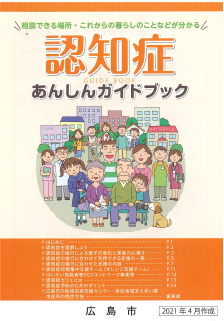 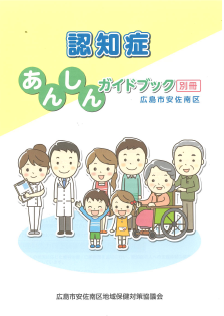 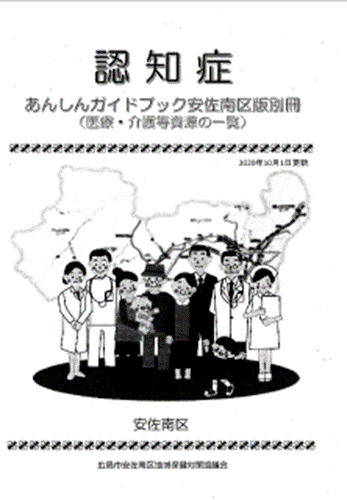 安佐南区の認知症に関する医療・介護などの資源情報を掲載しています 
　認知症あんしんガイドブック（上記の２冊）は、地域包括支援センターや安佐南区地域支えあい課地域包括支援係でお渡し出来ますので、お立ち寄りの際などお声がけください。　なお、「安佐南区認知症あんしんガイドブック別冊」については、コピー(添付のPDF)して使用していただけます。（広島市認知症あんしんガイドブックについてはコピー不可です。）
※その他、以下の今年度版のパンフレットやチラシも、あわせてお渡しします。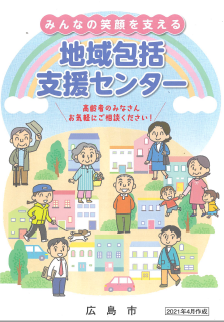 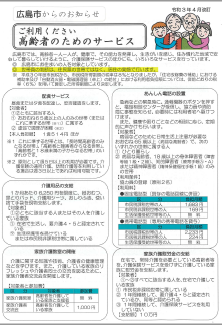 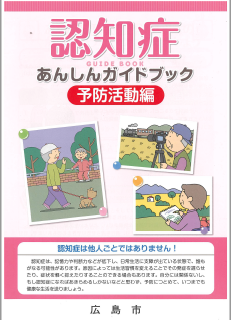 問い合わせ先：安佐南区地域支えあい課　（082）831-4568　（担当：松山）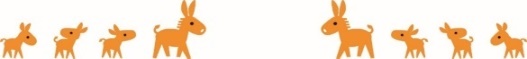 